«Корякская пляска»Корякская родовая мелодияСлова Г. Поротова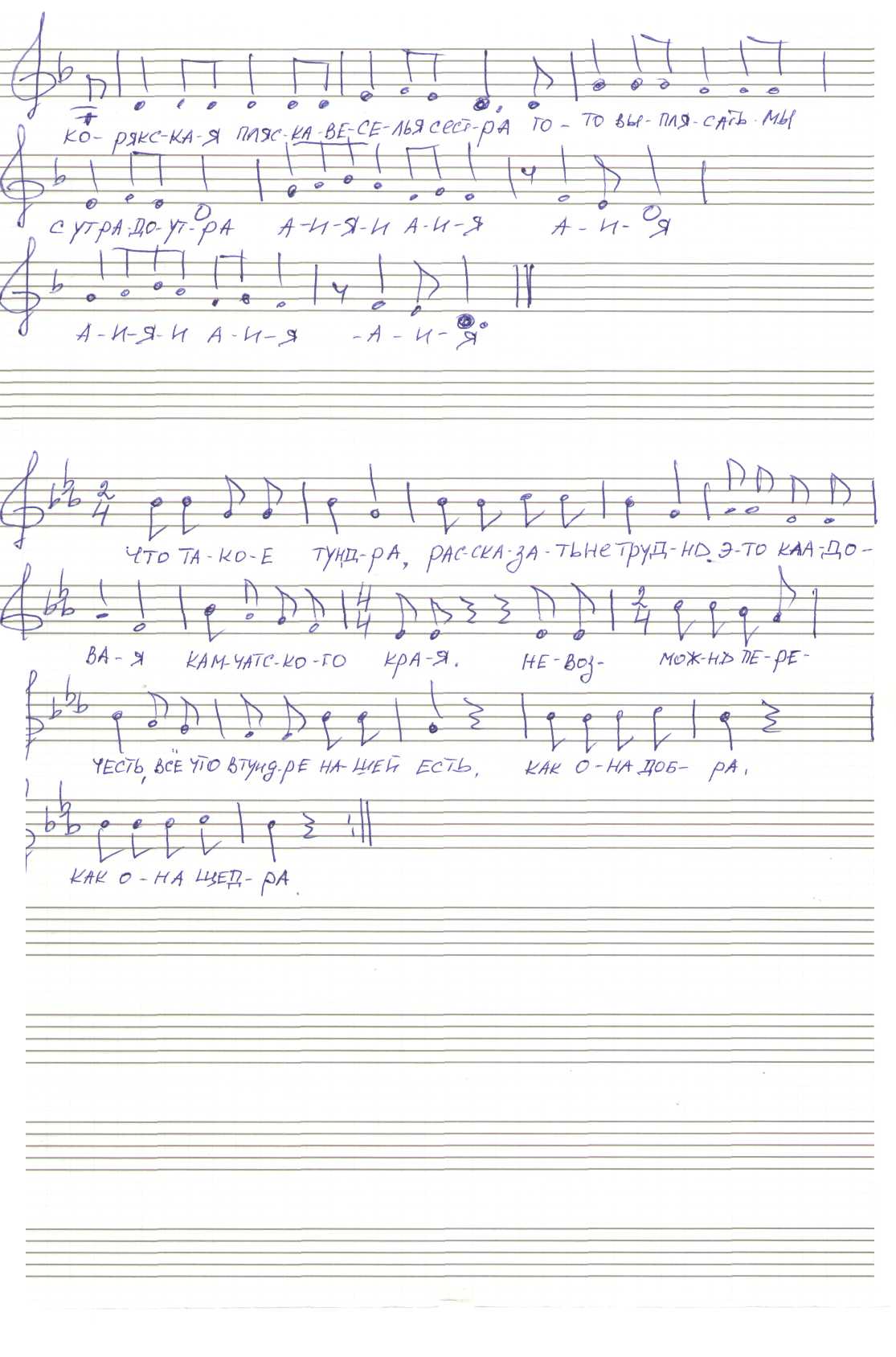 Корякская пляска, веселья сестра,Готовы плясать мы с утра до утра.Аияияия, яия.Наш бубен корякский задорно звучит,Людей на Камчатке он всех веселит.Аияияия, яия. «Хололо»Музыка и слова Г. Поротова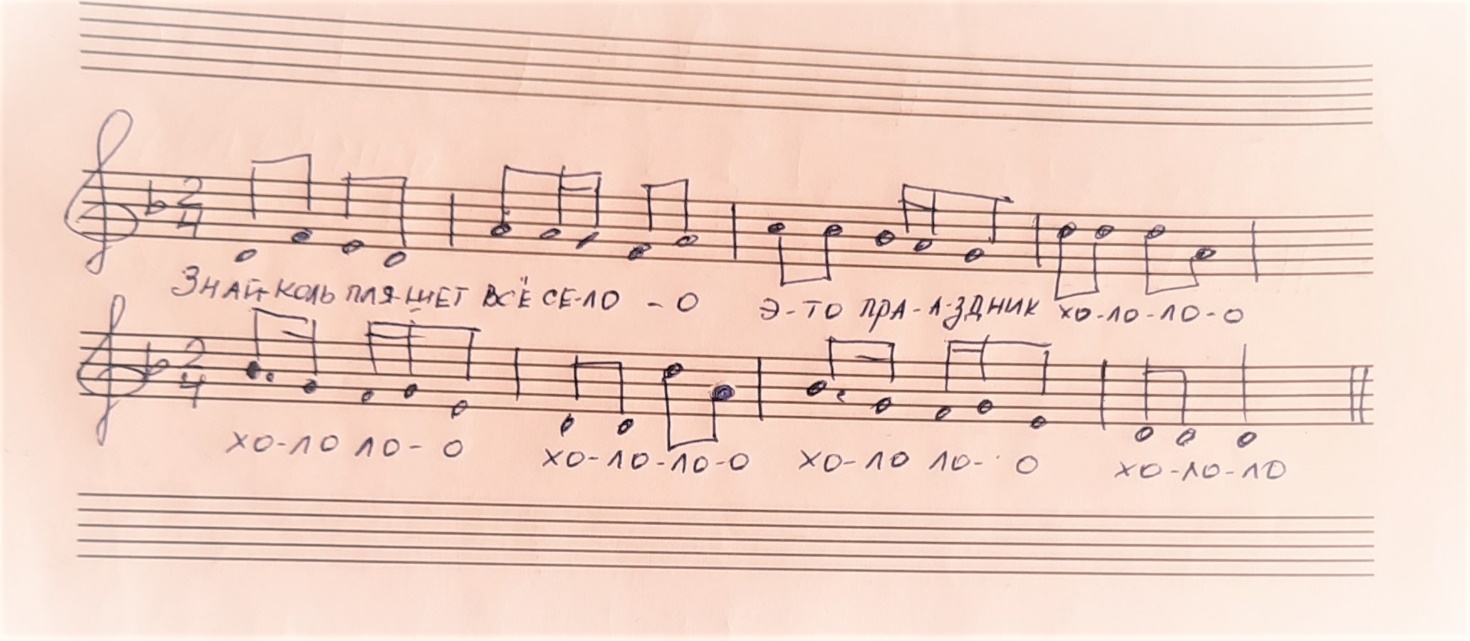 ХололоМузыка и слова Г. Поротова1. Когда мы пляшем «Хололо»На сердце радость и тепло.Хололо, Хололо, Хололо, Хололо!2. Разнаряжены, как в сказках,Веселятся люди в масках.Хололо, Хололо, Хололо, Хололо.3. Кто под маской, я не знаю:То ли Ое, то ли Ая…Хололо, Хололо, Хололо, Хололо!4. Знай, коль пляшет всё село,Это праздник Хололо.Хололо, Хололо, Хололо, Хололо!